Environmental Affairs Board Minutes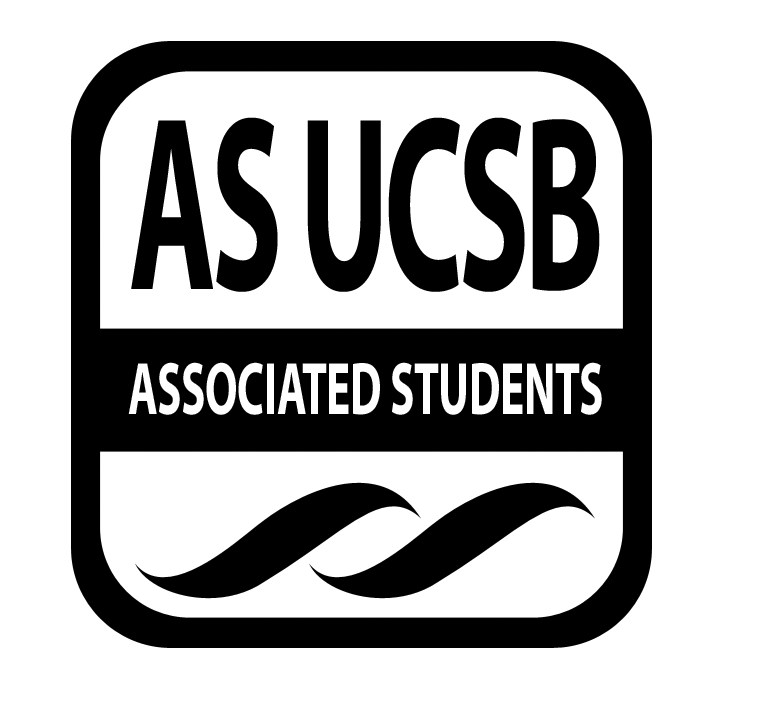 Associated Students 10/11/2021 Zoom: CALL TO ORDER 7:04pm by Lily Ortiz, minutes recorded by Emily CohenATTENDANCEMOTION/SECOND: Lily/KatMotion language: I motion to approve Diane and Jen as TardyACTION: Additional approval required: YES (Senate)PUBLIC FORUMCOMMITTEE BUSINESSApproval of MinutesMOTION/SECOND: Lily/KatMotion language: motion to approve minutesACTION: Additional approval required: YES (Senate)INDIVIDUAL REPORTSCo-Chairs General Meetings Snacks Guide in EAB drive under General Meetingstwo people each week need to buy snacks no later than 5pm every Wednesday, delivered to MCC no later than 5:30pmsnacks must be vegan - no meat, dairy, or nuts; follow guideline of purchasing within the 6 categoriesif unsure about products, send picture of it to Kat for her to approve for the following weeksign up for snacks only if you feel you can commit to the timebudget is $50 - keep your receipt! Prep for general meetings3-4 people arrive at MCC at 5:20 to prepare food and traysuse slack group message with Lily and Kat to let them know if you're going to be absent/lateTask: Landry and Jesse volunteer for snacks this weekClimate marches on Oct 22nd and Nov 5th - meeting up with the Fearless Grandmothers on Wednesday for march plans (asking publicity for posters)Sustainable Lifestyle ChairsTask:working group this wed: painting provided mason jarssustain-a-tips google form to gather tips betterPolicy Campaign Chairsworking group last week went wellmoved working group on 20th to the 27th (letter writing to senators about reconciliation/climate bill)Environmental Justice ChairTask:passing money for succulent plant pot painting event Social ChairsTask:working group this week slides in progressfarmer’s market social event this Sunday, meeting at bus loop at 10:50, actual event 11-12Volunteer ChairTask:working group this week: DIY plantingdecided on a hallo-weekend cleanupscreening for Poisoning Paradise for EJA - still need to decide on locationtree planting event Veteran’s Day weekend Sustainable Foods ChairsTask:potential co-op event for sample foods tourStudent Affairs ChairsThe first working group last week went well, many students reached out!Task:working on master list for e-coalition, one meeting this quarter around week 7 (will send out google form to ask people about availability), first meeting will be zoom with hope to transfer to in-person later onstarting sustainability policy meetings later this weekTGIF (the green initiative fund; faculty staff and student group to fund campus sustainability projects) starting meetings in NovemberPublicity Chairsfirst weeking group went wellTask:posts for meetings and eventsIf you have a working group please give a description by Tuesday mornings to include in the general meeting post! (could write a description in google calendar so it's always ready)Earth Day Chairsmet with IVRPD (Kimberley and Louis) on Fridaysaid they would reserve  Saturday April 23 for Earth Day Festivalvery interested and on board to work with us through Earth Day events - finding keynote speaker, hosting volunteer event, promote with flyers, getting other environmental groups involved  - in return,  ask for a table at the festival to discuss IVRPDTask:working group for next week on new environmentalistsSenate LiaisonAdministrative AssistantAdvisorHistorianmountain quail for bird of the weekweekly recap - send Hadley your photos !working group on farmer’s market with Jesus and Carissa DISCUSSIONkeep track how much food is wasted at general meetings so we know how much to buy (also ask people at the end if they want anymore food from what’s left over)painting events that need lights can move up toward UCEN where its brighter instead of staying by lagoon where its darkeveryone involved in snack prep will be planned over slackOLD BUSINESSN/ANEW BUSINESS1.MOTION/SECOND: Kat/LilyMotion language: motion to pass $40 for a power strip to be used at the lagoon general meetings and future usesACTION: ConsentAdditional approval required: YES (Senate)MOTION/SECOND: Carissa/LandryMotion language: motion to pass $100 for EAB members to use at the farmer’s market social eventACTION: ConsentAdditional approval required: YES (Senate)MOTION/SECOND: Naomi/CarissaMotion language: motion to pass $150 for succulents and pots for the Environmental Justice’s working group eventACTION: ConsentAdditional approval required: YES (Senate)MOTION/SECOND: Jen/LilyMotion language: motion to pass $50 for the Sustainable Lifestyle working group to buy as many mason jars as I can find at thrift stores tomorrowACTION: ConsentAdditional approval required: YES (Senate)MOTION/SECOND: Lily/KatMotion language: motion to pass $110 for kitchen equipment for snack prepping for future EAB meetingsACTION: ConsentAdditional approval required: YES (Senate)ADJOURNMENT AT 8:08pmMOTION/SECOND: Lily/CarissaMotion language: motion to adjourn this meetingACTION: ConsentAdditional approval required: NONameNote:NameNote:Lily OrtizCo-ChairPresentVarun IyerSustainable FoodsPresentKat LaneCo-ChairPresentVacantSustainable FoodsN/AJen SteinSustainable Lifestyle ChairTardyMaritza VasquezStudent AffairsPresentKatherine Jiang LiSustainable Lifestyle ChairPresentSoham RayStudent AffairsPresentIzzy YoungPolicy Campaign ChairPresentAlicia YuPublicity ChairPresentJesse CaseyPolicy Campaign ChairPresentDiane NguyenPublicity ChairTardySaul VenturaEnvironmental Justice PresentGabby AlviraEarth Day ChairPresentNaomi CharletEnvironmental Justice PresentTara RobinsonEarth Day ChairPresentJesus Gomez GarciaSocial ChairPresentVacantSenate LiaisonN/ACarissa GarciaSocial ChairPresentSarah SiedschlagAdvisorPresentLandry GuillenVolunteer ChairPresentEmily CohenAdmin AssistantN/AHadley MahoneyHistorianPresent